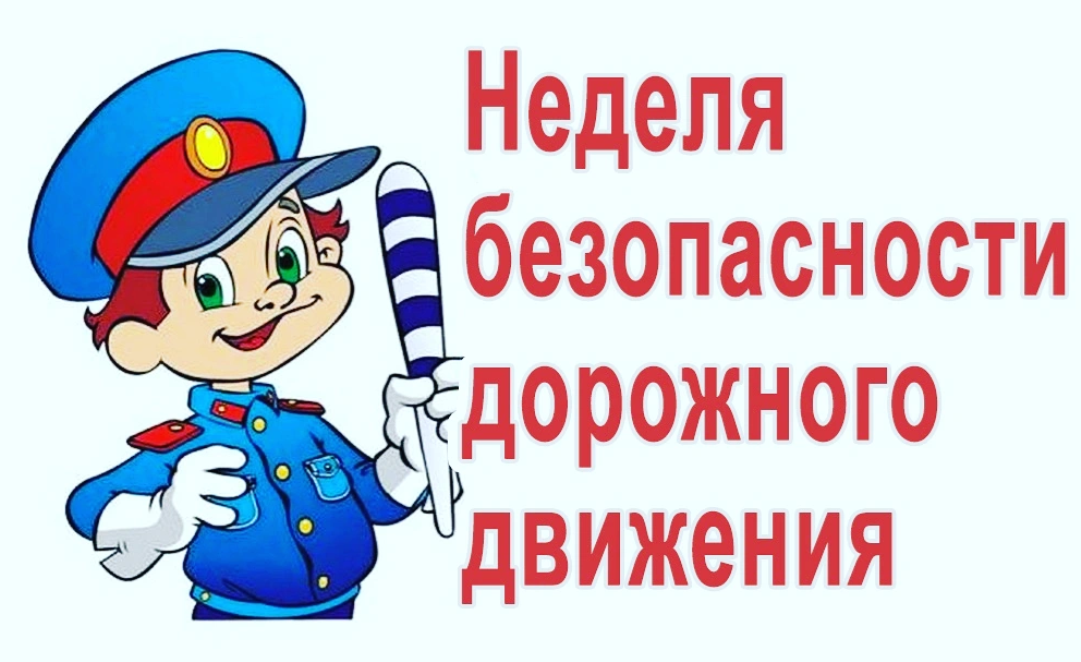 Неделя Безопасности 2022       В период с 19 по 23 сентября в МКОУ «Ново-Идинская СОШ» прошла  Неделя безопасности, которая призвана привлечь внимание учащихся и родителей к вопросам безопасности дорожного движения.       Цель и задачи: расширить знания детей о правилах дорожного движения, развивать навыки безопасного поведения детей на дороге, показать необходимость соблюдения правил дорожного движения, развивать осмотрительность, осторожность на дороге.В рамках Недели в школе были проведены различные по форме мероприятия: беседы, игры, викторины, конкурсы рисунков и поделок. Во всех классах с учащимися проведены инструктажи по ПДД, правилам поведения в транспорте, на проезжей части, во дворах.       С учащимися 1-4 классов были проведены беседы  «Осторожно, дорога!», «Безопасный путь Дом - школа -Дом», которые провел инспектор  отдела ГИБДД МО МВД России «Боханский» лейтенант полиции Хулугуров Владислав Валерьевич.  Учащиеся начальных классов с интересом принимали участие в играх и викторинах на проверку знаний правил дорожного движения, сигналов светофора, правил поведения на дороге.         В 5-6 классах проведены беседы и классные часы на тему «Дорожные знаки и дорожная разметка», «Это должен знать каждый»..        В 7-8 классах проведены беседы на темы: «Я - пешеход!», «Правила для велосипедистов».        В 9-11 классах проведены беседы на тему «Правила дорожного движения – правила жизни!». В конце каждого учебного дня Недели безопасности классными руководителями проводились пятиминутки по ПДД.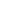 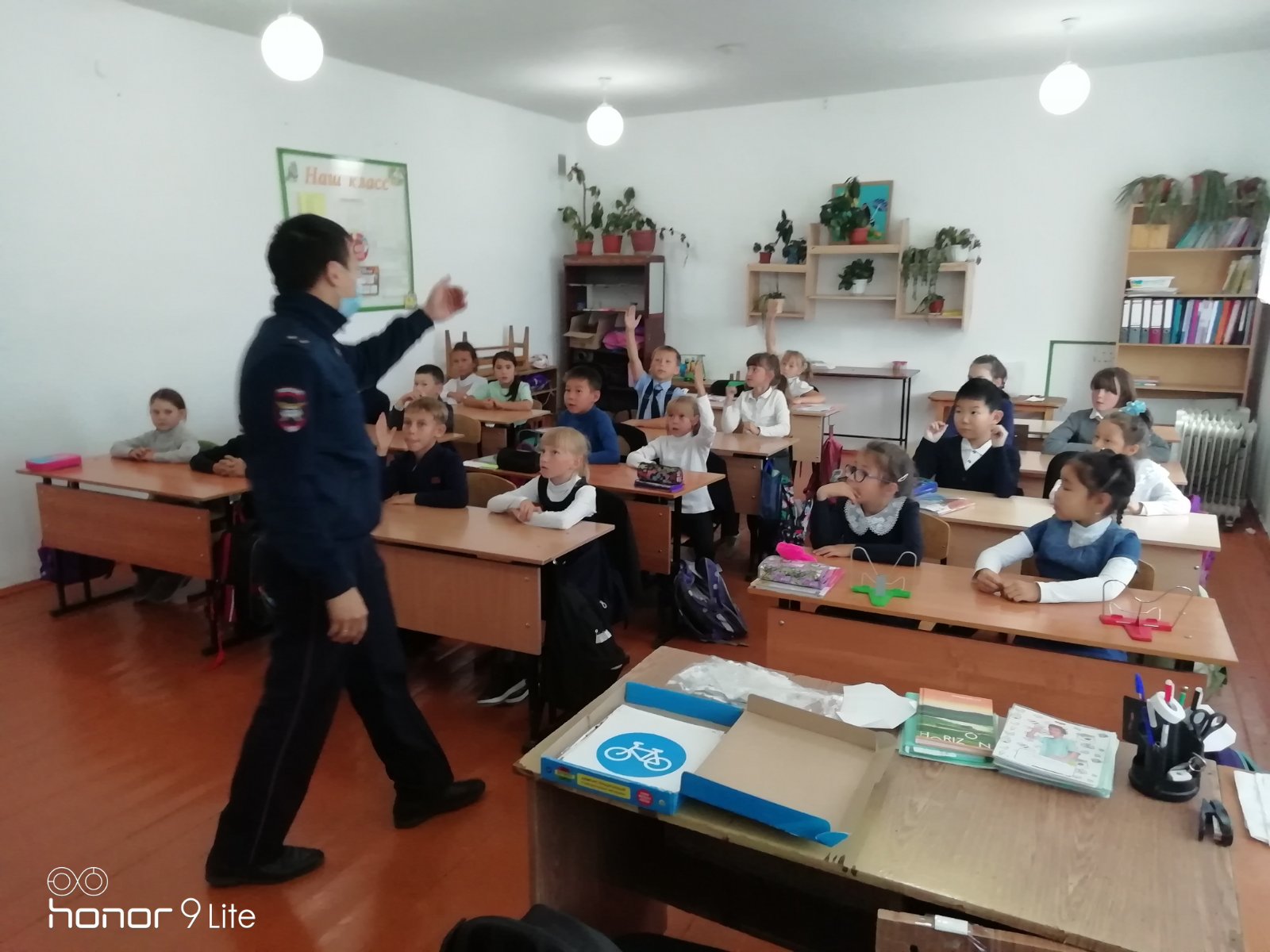 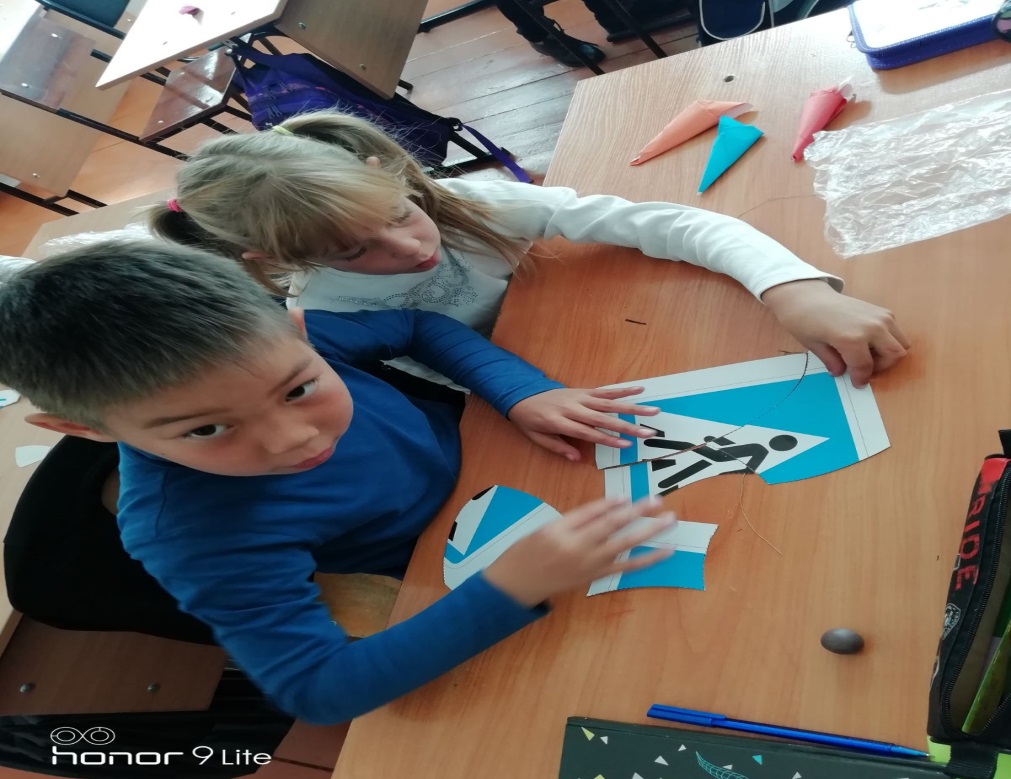 